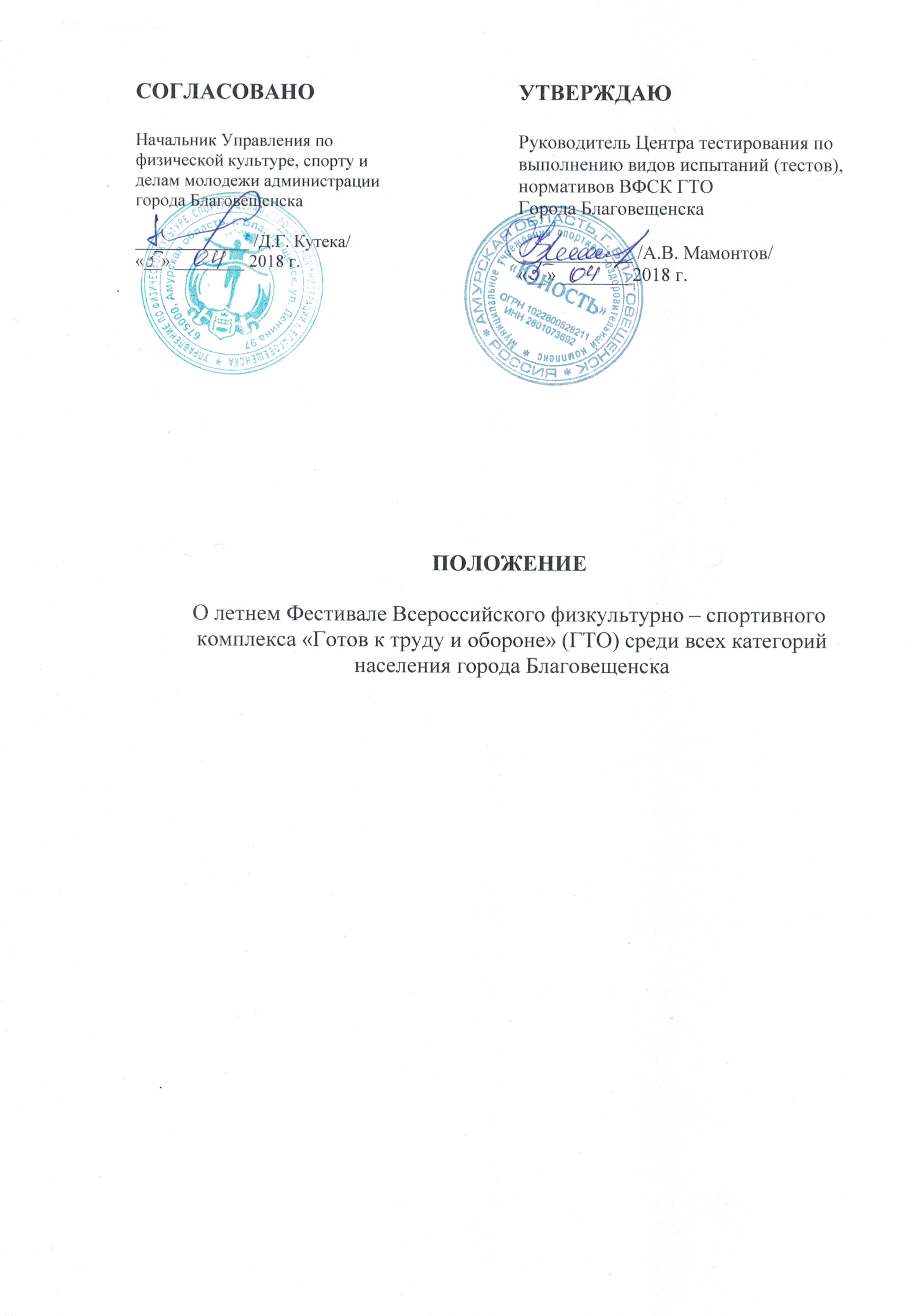 ОБЩИЕ ПОЛОЖЕНИЯЛетний фестиваль Всероссийского физкультурно-спортивного комплекса «Готов к труду и обороне» (ГТО) среди всех категорий населения в 2018 году (далее - Фестиваль) проводится в соответствии с п. 42 плана мероприятий по поэтапному внедрению Всероссийского физкультурно-спортивного комплекса «Готов к труду и обороне» (ГТО) (далее – комплекс ГТО), утверждённого распоряжением Правительства Российской Федерации от 30 июня 2014г. № 1165-р.Целью проведения Фестиваля является вовлечение граждан в систематические занятия физической культурой и спортом.Задачами Фестиваля являются:- популяризация комплекса ГТО среди всех категорий населения;- повышение уровня физической подготовленности населения;- пропаганда здорового образа жизни;- создание условий, мотивирующих к занятиям физической культурой и спортом;- поощрение граждан, показавших лучшие результаты по выполнению нормативов испытаний (тестов) комплекса ГТО.МЕСТО И СРОКИ ПРОВЕДЕНИЯ ФЕСТИВАЛЯФестиваль пройдет 11, 17 мая 2018 года г. Благовещенск, улица Краснофлотская, 6 в Муниципальном учреждении спортивно-оздоровительный комплекс «Юность».11 мая 2018 года в 10.00 часов - открытие летнего Фестиваля Всероссийского физкультурно-спортивного комплекса «Готов к труду и обороне» (ГТО) среди всех категорий населения. В этот день пройдёт сдача видов испытаний (тестов), нормативов по легкой атлетике – 60м, 100м, 2000м, 3000м, прыжок в длину с разбега. Место проведения г. Благовещенск, ул. Краснофлотская, 6, стадион МУ СОК «Юность».17 мая 2018 года с 10.00 часов до 16.00 часов – сдача нормативов по гимнастическим видам (сгибание разгибание рук в упоре лежа на полу, наклон вперед с прямыми ногами стоя на гимнастической скамье, поднимание туловища из положения лежа на спине (количество раз за 1 минуту), подтягивание из виса на высокой перекладине, подтягивание из виса лежа на низкой перекладине) и метанию спортивного снаряда весом 150гр., 500гр., 700гр., прыжок в длину с места толчком двумя ногами. Место проведения г. Благовещенск, ул. Краснофлотская, 6, стадион МУ СОК «Юность».ОРГАНИЗАТОРЫ ФЕСТИВАЛЯОбщее руководство проведением Фестиваля осуществляет Управление по физической культуре, спорту и делам молодежи администрации города Благовещенска.Непосредственное проведение возлагается на Центр тестирования по выполнению испытаний (тестов), нормативов ВФСК ГТО города Благовещенска и главную судейскую коллегию, утвержденную постановлением администрации города Благовещенска № 464 от 19.02.2018 года.Формирование состава судейских бригад утверждается приказом Центра тестирования по выполнению видов испытаний (тестов), нормативов ВФСК ГТО г. Благовещенска.Методическое обеспечение Фестиваля возложено на Центр тестирования по выполнению видов испытаний (тестов), нормативов ВФСК ГТО г. Благовещенска.ТРЕБОВАНИЯ К УЧАСТНИКАМ И УСЛОВИЯ ИХ ДОПУСКАК участию в Фестивале допускаются граждане от 9 до 70 лет и старше, относящиеся ко II-XI ступени комплекса ГТО соответственно. В фестивале могут принимать участие как отдельные граждане, подавшие заявку установленной формы (Приложение №2), так и команды, подавшие коллективную заявку установленной формы (Приложение № 1). Состав команд рекомендуется формировать не более чем из 10 участников независимо от пола.  К участию в Фестивале допускаются участники основной медицинской группы при наличии допуска врача, заявки от организации и при необходимости (для лиц, не достигших совершеннолетия), согласия одного из родителей (законного представителя) и договора (оригинала) страхования.Также, обязательным условием для допуска к участию в Фестивале является наличие уникального идентификационного номера состоящего из 16 цифр (УИН, ID – номер), который автоматически присваивается после регистрации на сайте gto.ru.ПРОГРАММА ФЕСТИВАЛЯПрограмма Фестиваля включает: спортивную программу и может включать культурную и образовательную программы.Спортивная программа Фестиваля состоит из тестирования II-XI ступеней комплекса ГТО и формируется в соответствии с методическими рекомендациями по организации физкультурных и спортивных мероприятий Всероссийского физкультурно-спортивного комплекса «Готов к труду и обороне» (ГТО), утвержденными приказом Министерства спорта России от 19 июня 2017 г. за № 542.В ходе подготовки и проведения соревнований возможны изменения.Условия проведения соревнований:Тестирование проводится в соответствии с методическими рекомендациями в рамках комплекса ГТО, одобренными на заседаниях Координационной комиссии Министерства спорта Российской Федерации по введению и реализации Всероссийского физкультурно-спортивного комплекса «Готов к труду и обороне» (ГТО) протоколом № 1 от 23.07.2014 пункт 2.1 одобрены на заседаниях Экспертного совета по вопросам Всероссийского физкультурно-спортивного комплекса ГТО 28.05.2014 и 27.08.2014.Бег 60, 100 м.Бег проводится по беговым дорожкам стадиона или на любой ровной площадке с твердым покрытием. Бег на 60 и 100 м - с низкого или высокого старта. Участники стартуют по 2 - 4 человека.Старт должен обеспечить возможность быстро развить максимальную скорость. Такую возможность лучше всего предоставляет низкий старт с использованием стартового станка и колодок, расположение которых может осуществляться 3-мя способами:1. обычный старт — одну колодку устанавливают перед линией старта на расстоянии от 1 до 1,5 стопы легкоатлета в зависимости от веса, быстроты и силы спортсмена, а заднюю в 2 стопах от нее;2. растянутый старт – от передней колодки до линии старта 2 стопы, между колодками 1 стопа;3. сближенный старт – передняя колодка располагается, как в обычном старте, а расстояние между колодками, как в растянутом старте.Бег  1, 2 и 3 км.Бег на выносливость проводится по беговой дорожке стадиона или любой ровной местности. Максимальное количество участников забега 20 человек.Прыжок в длину с места толчком двумя ногами.Прыжок в длину с места толчком двумя ногами выполняется в соответствующем секторе для прыжков. Место отталкивания должно обеспечивать хорошее сцепление с обувью. Участник принимает ИП: ноги на ширине плеч, ступни параллельно, носки ног перед линией отталкивания. Одновременным толчком двух ног выполняется прыжок вперед. Мах руками допускается.Измерение производится по перпендикулярной прямой от места отталкивания любой ногой до ближайшего следа, оставленного любой частью тела участника.Участнику предоставляются три попытки. В зачет идет лучший результат.Ошибки (попытка не засчитывается):1) заступ за линию отталкивания или касание ее;2) выполнение отталкивания с предварительного подскока;3) отталкивание ногами поочередно.Прыжок в длину с разбега выполняется в соответствующем секторе для прыжков.Измерение производится по перпендикулярной прямой от ближайшего следа, оставленного любой частью тела участника, до линии отталкивания.Участнику предоставляются три попытки. В зачет идет лучший результат.Прыжок в длину с разбега.Прыжок в длину с разбега выполняется в соответствующем секторе для прыжков.Измерение производится по перпендикулярной прямой от ближайшего следа, оставленного любой частью тела участника, до линии отталкивания.Участнику предоставляются три попытки. В зачет идет лучший результат.Технику целостного прыжка в длину с разбега можно разделить на четыре части:- разбег;- отталкивание;- полет;- приземление.Разбег в прыжках в длину служит для создания оптимальной скорости прыгуна. Скорость разбега в этом виде в наибольшей степени приближается к максимальной скорости, которую может развить спортсмен, в отличие от других видов прыжков. Длина разбега и количество беговых шагов зависят от индивидуальных особенностей спортсмена и его физической подготовленности. Ведущие спортсмены применяют до 24 беговых шагов при длине разбега около 50 м. У женщин эти значения несколько меньше — до 22 беговых шагов при длине разбега свыше 40 м. Сам разбег условно можно разделить на три части: начало разбега, приобретение скорости разбега, подготовка к отталкиванию.Отталкивание, эта часть прыжка начинается с момента постановки ноги на место отталкивания. Нога ставится на всю стопу с акцентом на внешний свод, некоторые спортсмены ставят ногу с пятки. В обоих случаях возможно некоторое скольжение стопы вперед на 2 — 5 см, особенно это наблюдается при постановке ноги с пятки, так как на ней нет шипов и она может скользить вперед.Полет, после отрыва тела прыгуна от места отталкивания начинается полетная фаза, где все движения подчинены сохранению равновесия и созданию оптимальных условий для приземления. Отталкивание придает ОЦМ траекторию движения, определяющуюся величиной начальной скорости вылета тела прыгуна, углом вылета и высотой вылета. Ведущие прыгуны мира достигают начальной скорости примерно 9,4—9,8 м/с. Высота подъема ОЦМ равняется примерно 50 — 70 см. Условно полетную фазу прыжка можно разделить на три части:1) взлет;2) горизонтальное движение вперед;3) подготовка к приземлению.Приземление, эта заключительная часть прыжка имеет большое значение для его дальности. Подготовка к приземлению начинается в последней части полета, когда ОЦМ прыгуна опускается до высоты его во время отталкивания. Прыгун выпрямляет ноги в коленных суставах, плечи уходят вперед, руки, чуть согнутые в локтевых суставах, отводятся как можно дальше назад. Для эффективности приземления надо удерживать ноги так, чтобы их продольная ось была под более острым углом к поверхности приземления.Метание мяча и спортивного снаряда.Для испытания (теста) используются мяч весом 150 г и спортивные снаряды весом 500 г и 700 г.Метание мяча и спортивного снаряда проводится на футбольном поле или любой ровной площадке в коридор шириной 15 м. Длина коридора устанавливается в зависимости от подготовленности участников.Метание выполняется с места или прямого разбега способом «из-за спины через плечо».Участник выполняет три попытки. В зачет идет лучший результат. Измерение производится от линии метания до места приземления мяча, спортивного снаряда.Участники II - IV ступеней комплекса выполняют метание мяча весом 150 г, участники V- VII ступеней комплекса выполняют метание спортивного снаряда весом 700 и 500 г.Ошибки (попытка не засчитывается):заступ за линию метания;снаряд не попал в «коридор»;попытка выполнена без команды спортивного судьи.Поднимание туловища из положения лежа на спине.Поднимание туловища из положения, лежа на спине, выполняется из ИП: лежа на спине на гимнастическом мате, руки за головой, пальцы сцеплены в «замок», лопатки касаются мата, ноги согнуты в коленях под прямым углом, ступни прижаты партнером к полу.Участник выполняет максимальное количество подниманий за 1 мин, касаясь локтями бедер (коленей), с последующим возвратом в ИП. Засчитывается количество правильно выполненных подниманий туловища. Для выполнения испытания (теста) создаются пары, один из партнеров выполняет испытание (тест), другой удерживает его ноги за ступни и голени. Затем участники меняются местами.Ошибки (попытка не засчитывается):1) отсутствие касания локтями бедер (коленей);2) отсутствие касания лопатками мата;3) пальцы разомкнуты «из замка»;4) смещение тазаПодтягивание из виса на высокой перекладине.Подтягивание из виса на высокой перекладине выполняется из ИП: вис хватом сверху, кисти рук на ширине плеч, руки, туловище и ноги выпрямлены, ноги не касаются пола, ступни вместе. Участник подтягивается так, чтобы подбородок поднялся выше грифа перекладины, затем опускается в вис и, зафиксировав ИП на 0,5 с, продолжает выполнение испытания (теста). Засчитывается количество правильно выполненных попыток.Ошибки (попытка не засчитывается):1) подтягивание рывками или с махами ног (туловища);2) подбородок не поднялся выше грифа перекладины;3) отсутствие фиксации на 0,5 с ИП;4) поочередное сгибание рук.Подтягивание из виса лежа на низкой перекладине.Подтягивание из виса лежа на низкой перекладине выполняется из исходного положения (ИП):вис лежа лицом вверх хватом сверху, кисти рук на ширине плеч, голова, туловище и ноги составляют прямую линию, пятки могут упираться в опору высотой до 4 см.Высота грифа перекладины для участников I — III ступеней комплекса — 90 см.Высота грифа перекладины для участников IV — IX ступеней комплекса — 110 см.Для того чтобы занять ИП, участник подходит к перекладине, берется за гриф хватом сверху, приседает под гриф и, держа голову прямо, ставит подбородок на гриф перекладины. После чего, не разгибая рук и не отрывая подбородка от грифа, шагая вперед, выпрямляется так, чтобы голова, туловище и ноги составляли прямую линию.Помощник спортивного судьи подставляет опору под ноги участника.После этого участник выпрямляет руки и занимает ИП.Из ИП участник подтягивается до подъема подбородка выше грифа перекладины, затем опускается в вис и, зафиксировав на 0,5 с ИП, продолжает выполнение испытания (теста).Засчитывается количество правильно выполненных попыток, фиксируемых счетом спортивного судьи.Ошибки (попытка не засчитывается):1) подтягивание с рывками или с прогибанием туловища;2) подбородок не поднялся выше грифа перекладины;3) отсутствие фиксации на 0,5 с ИП;4) поочередное сгибание рук.Сгибание и разгибание рук в упоре лежа на полу.Выполнение сгибания и разгибания рук в упоре лежа на полу, может проводиться с применением «контактной платформы», либо без нее. Сгибание и разгибание рук в упоре лежа на полу выполняется из ИП: упор лежа на полу, руки на ширине плеч, кисти вперед, локти разведены не более чем на 45 градусов, плечи, туловище и ноги составляют прямую линию. Стопы упираются в пол без опоры. Участник, сгибая руки, касается грудью пола или «контактной платформы» высотой 5 см, затем, разгибая руки, возвращается в ИП и, зафиксировав его на 0,5 с, продолжает выполнение испытании (теста). Засчитывается количество правильно выполненных сгибаний и разгибаний рук, фиксируемых счетом спортивного судьи в ИП.Ошибки (попытка не засчитывается):1) касание пола коленями, бедрами, тазом;2) нарушение прямой линии «плечи - туловище - ноги»;3) отсутствие фиксации на 0,5 с ИП;4) поочередное разгибание рук; 55) отсутствие касания грудью пола (платформы);6) разведение локтей относительно туловища более чем на 45 градусов.Наклон вперед из положения, стоя с прямыми ногами на полу или на гимнастической скамье.Наклон вперед из положения, стоя с прямыми ногами, выполняется из исходного положения (далее – ИП): стоя на гимнастической скамье, ноги выпрямлены в коленях, ступни ног расположены параллельно на ширине 10 - 15 см. Участник выступает в спортивной форме, позволяющей  спортивным  судьям определять выпрямление ног в коленях. При выполнении испытания (теста) на гимнастической скамье участник по команде выполняет два предварительных наклона, ладони двигаются вдоль линейки измерения. При третьем наклоне участник максимально наклоняется и удерживает касание линейки  измерения  в течение 2 с. Величина гибкости измеряется в сантиметрах. Результат выше уровня гимнастической скамьи определяется знаком «-», ниже - знаком «+».Ошибки (испытание (тест) не засчитывается):1) сгибание ног в коленях;2) удержание результата пальцами одной руки;3) отсутствие удержания результата в течение 2 с.ПОДВЕДЕНИЕ ИТОГОВЛичное первенство среди участников определяется по наибольшей сумме очков, набранных во всех видах программы Фестиваля согласно 100-очковой таблице оценки результатов.НАГРАЖДЕНИЕУчастники, занявшие 1, 2, 3 места в личном первенстве в программе Фестиваля, по решению организаторов награждаются грамотами и медалями.Победители с III по VII ступени примут участие во II этапе летнего фестиваля ВФСК ГТО, возрастная ступень участников не должна меняться до завершения тестирования на региональном этапе Фестиваля..УСЛОВИЯ ФИНАНСИРОВАНИЯФинансовое обеспечение Фестиваля осуществляется за счет средств муниципальной программы "Развитие физической культуры и спорта в городе Благовещенске на 2015 - 2020 годы".ОБЕСПЕЧЕНИЕ БЕЗОПАСНОСТИ УЧАСТНИКОВ И ЗРИТЕЛЕЙОбеспечение безопасности участников и зрителей осуществляется согласно требованиям Правил обеспечения безопасности при проведении официальных спортивных соревнований, утвержденных постановлением Правительства Российской Федерации от 18 апреля 2014 года № 353, а также требованиям правил по соответствующим видам спорта.Спортивная программа на I (муниципальный) этапе Фестиваля проводится на объекте спорта, включенных во Всероссийский реестр объектов спорта в соответствии с Федеральным законом от 04 декабря 2007 года №329-ФЗ «О физической культуре и спорте в Российской Федерации».Оказание первой медицинской помощи осуществляется в соответствии с приказом Минздрава России от 01.03.2016 №134н «О порядке организации оказания медицинской помощи лицам, занимающимся физической культурой и спортом (в том числе при подготовке и проведении физкультурных мероприятий и спортивных мероприятий), включая порядок медицинского осмотра лиц, желающих пройти спортивную подготовку, заниматься физической культурой и спортом в организация и (или) выполнить нормативы испытаний (тестов) Всероссийского физкультурно-спортивного комплекса «Готов к труду и обороне» (ГТО)».10. СТРАХОВАНИЕ УЧАСТНИКОВУчастие в Фестивале осуществляется только при наличии договора (оригинала) страхования жизни и здоровья от несчастных случаев, который представляется вместе с заявкой, либо заявлении об отказе от страховния.11. ПОДАЧА ЗАЯВОК НА УЧАСТИЕДля участия в Фестивале необходимо направить предварительную заявку в оригинальном виде по установленной форме (Приложение № 1 - коллективная заявка, Приложение № 2 - индивидуальная заявка, Приложение № 3, 4 – отказ от страховки)Срок представления заявки до 7 мая 2018 года.  Предварительные заявки принимаются в оригинальном виде по адресу: Муниципальное учреждение спортивно – оздоровительный комплекс «Юность», ул. Краснофлотская, 6.  Помимо заявки также предоставляется свидетельство о рождении либо копия паспорта (на каждого участника), страховой полис обязательного медицинского страхования на каждого участника и оригинал договора о страховании жизни и здоровья от несчастных случаев.В заявке указывается:- фамилия, имя, отчество (прописывается полностью);- ступень комплекса ГТО;- уникальный идентификационный номер, состоящий из 16 цифр (УИН,  ID – номер), который автоматически присваивается после регистрации на сайте gto.ru;- дата, месяц, год рождения;- название общеобразовательной организации, предприятия, учреждения (сокращенно);- медицинский допуск.12. ДОПОЛНИТЕЛЬНАЯ ИНФОРМАЦИЯТелефон для справок 8 (4162)77-26-05, gtotsentrblag@mail.ru.Центр тестирования по выполнению видов испытаний (тестов), нормативов ВФСК ГТО города Благовещенска, улица Краснофлотская, 6, 1 этаж, методический кабинет.Специалисты Центра тестирования ГТО города Благовещенска: Воронина Ирина, Яковлев Андрей.Приложение 1ИНДИВИДУАЛЬНАЯ ЗАЯВКАна прохождение тестирования в рамках Всероссийского физкультурно-спортивного комплекса «Готов к труду и обороне» (ГТО)в Центре тестирования по выполнению видов испытаний (тестов), нормативов ВФСК ГТО города Благовещенска (Заполнение заявки печатными буквами)Я,                                                                                                   , паспорт                                           ,                      			  (ФИО)							(серия       номер)выдан________________________________________________________, зарегистрированный по                              (кем)                                                                     (когда)     адресу:______________________________________, являюсь законным представителем несовершеннолетнего_________________________________________, ________года рождения,                                                                                         (ФИО)настоящим даю согласие:- на прохождение тестирования в рамках Всероссийского физкультурно-спортивного комплекса «Готов к труду и обороне» (ГТО) моим ребенком _______________________________________________________________________________________ (ФИО)- на обработку в Центре тестирования по адресу: ул. Краснофлотская, 6; МУ СОК «Юность» моих и моего ребенка персональных данных в рамках организации тестирования по видам испытаний Всероссийского физкультурно-спортивного комплекса «Готов к труду и обороне» (ГТО).Я даю согласие на использование моих и моего ребенка персональных данных в целях:- корректного оформления документов, в рамках организации тестирования по видам испытания Всероссийского физкультурно-спортивного комплекса «Готов к труду и обороне» (ГТО);- предоставления информации в государственные органы Российской Федерации в порядке, предусмотренным действующим законодательством.Настоящее согласие предоставляется на осуществление любых действий в отношении моих и моего ребенка персональных данных, которые необходимы или желаемы для достижения указанных выше целей, включая (без ограничения) сбор, систематизацию, накопление, хранение, уточнение (обновление, изменение), использование, распространение (в том числе передачу третьим лицам), обезличивание, блокирование, трансграничную передачу персональных данных, а также осуществление любых иных действий с моими и моего ребенка персональными данными, предусмотренных действующим законодательством Российской Федерации.Я подтверждаю, что, давая такое Согласие, я действую по своей воле и в интересах своего ребенка.Дата:_______________      		Подпись______________________________ /________________________/	                                 расшифровкаПриложение 2Индивидуальная заявка на участие в летнем фестивале комплекса «Готов к труду и обороне» (ГТО)среди всех категорий населения города Благовещенскас «___» __________ 2017 г. по «____» _________2017 г.от  ___________________________________________________________________________________(ФИО участника)Подпись  участника _________________________/___________________/Подпись законного представителя  (в случае  участия несовершеннолетнего участника)      ________________/______________________/М.П.*Примечание:  участник вправе предоставить  справку от врача, разрешающую участие в мероприятии  и приложить к заявке (в данном случае виза врача в самой заявке не обязательна).Приложение 3Руководителю Центра тестирования по выполнению видов испытаний (тестов), нормативов  ВФСК ГТО г.Благовещенска                                   А.В.Мамонтову ФИО______________________учащегося_________________ (№ учебного заведения)Заявление.              Прошу Вас допустить меня, _____________________________________________________________ (ФИО полностью), учащ(уюся)егося_________________________________________ (№ учебного заведения), _______________ класса к сдаче испытаний комплекса ГТО. С правилами сдачи норм ГТО и Техникой Безопасности выполнения контрольных упражнений ознакомлен(а). __________дата ________________подпись учащегося. Согласие родителей: я, __________________________________________________ (ФИО одного и родителей полностью), даю своё согласие на сдачу норм ГТО моим сыном (моей дочерью), без полиса страхования граждан от несчастного случая______________________________________________________(ФИО ребёнка). При наступлении страхового случая ответственность беру на себя.________________дата __________________подпись родителя. _______________________________________________________________(ФИО родителя) К сдаче норм ГТО допускаются учащиеся, ознакомившиеся с Техникой Безопасности выполнения норм ГТО. Учащимся при себе необходимо иметь:1. Мед. допуск;2. Заявление от учащегося с согласием и подписью родителей; 3. Паспорт (учащиеся, не имеющие паспорт допускаются на испытания только в присутствии родителей или лиц, их заменяющих);4. Спортивную форму и спортивную обувь в соответствии с погодными условиями. Проводящая организация оставляет за собой право переноса времени и дня проведения тестирования норм ГТО ________________подпись родителя (опекуна).Приложение 4Руководителю Центра тестирования по выполнению видов испытаний (тестов), нормативов  ВФСК ГТО г.Благовещенска                                   А.В.Мамонтову ФИО______________________Заявление.              Прошу Вас допустить меня, ______________________________________________________ (ФИО полностью), к сдаче испытаний комплекса ГТО. С правилами сдачи норм ГТО и Техникой Безопасности выполнения контрольных упражнений ознакомлен(а). __________дата ________________подпись.Я, __________________________________________________ (ФИО полностью), даю своё согласие на сдачу норм ГТО, без полиса страхования граждан от несчастного случая. При наступлении страхового случая ответственность беру на себя.________________дата __________________подпись. ________________________________________________________________________(ФИО) К сдаче норм ГТО допускаются учащиеся, ознакомившиеся с Техникой Безопасности выполнения норм ГТО. Участнику при себе необходимо иметь:1. Мед. допуск;2. Заполненную заявку; 3. Паспорт;4. Спортивную форму и спортивную обувь в соответствии с погодными условиями. Проводящая организация оставляет за собой право переноса времени и дня проведения тестирования норм ГТО ________________подпись.ВремяМероприятиеМесто проведения11 мая 2018 года11 мая 2018 года11 мая 2018 годаДо 09.00Сбор участников в МУ СОК «Юность»МУ СОК «Юность», Краснофлотская, 609.10-09.50Регистрация, допуск к участию в ФестивалеМУ СОК «Юность», Краснофлотская, 610.00-10.30Открытие летнего фестиваляВСФК  ГТОСтадион,МУ СОК «Юность», Краснофлотская, 611.00-16.00Тестирование участников Фестивалябег на 60 м;- бег на 100 м;- бег на 1000 м;- бег на 2000 м;- бег на 3000м;- прыжок в длину с места толчком двумя ногами (или с разбега).СтадионМУ СОК «Юность», Краснофлотская, 617 мая 2018 года17 мая 2018 года17 мая 2018 года10.00-16.00Тестирование у частников Фестиваля- метание спортивного снаряда (граната 500гр.; 700гр.);- метание теннисного мяча 150 гр.:- поднимание туловища изположения лёжа на спине(количество раз за 1минуту);- подтягивание из виса на высокойперекладине (количество раз);- подтягивание из виса лежа нанизкой перекладине (количествораз);- сгибание и разгибание рук вупоре лежа на полу;- наклон вперед из положениястоя с прямыми ногами на гимнастической скамье.СтадионМУ СОК «Юность», Краснофлотская, 6№НаименованиеИнформацияФамилия, Имя, ОтчествоПолID номер-Идентификационный номер участника тестирования в АИС ГТО Дата рожденияДокумент, удостоверяющий личность (паспорт или св-во о рождении)Адрес места жительстваКонтактный телефонАдрес электронной почтыОсновное место учебыСпортивное званиеУровень владения плаваниемПочетное спортивное званиеСпортивный разряд с указанием вида спортаПеречень выбранных испытаний1.________________________________________________2.________________________________________________3.________________________________________________4.________________________________________________5.________________________________________________6.________________________________________________7.________________________________________________8.________________________________________________9.________________________________________________10._______________________________________________11._______________________________________________№п\пФИО (полностью)ID-номерПолЧисло, месяц и год рожденияДанные паспорта (до 14 лет св-во о рождении)СтупеньАдрес места жительстваТелефон, электронная почтаСпортивный разряд с указанием вида спорта (при наличии)*Виза врача о допуске участника12345678910